ТЕХНИЧЕСКОЕ ЗАДАНИЕна реализацию специализированного оборудования для ПАО «МТС-Банк»Требования к работам/услугам, условия и сроки выполнения работ/ оказания услуг. Предмет  реализации:Необходимо реализовать неиспользуемое персонализационное оборудование Банка путём размещения предложения о продаже на ЭТП;Реализации подлежат:Комплектация и техническое состояние:Настольный эмбоссер Datacard – 450 s/n 13014 08/23/2001.Комплектация:Входной модуль подачи карт. Модуль работоспособен.Модуль Smartcard с одной контактной площадкой (для записи контактных модулей). Модуль не протестирован, требуется установка соответствующих настроек.Модуль записи/чтения магнитной полосы IATA/ABA/TTS. Модуль работоспособен.Модуль эмбоссирования для рельефной и индент печати на 112 знакомест.  В наличии полный набор индент символов 5/10 CPI – номеров/латинских букв (для оборотного и лицевого нанесения индент печати).В наличии полный набор эмбосс символов 5/10 CPI – номеров/латинских букв (для рельефного нанесения). Модуль работоспособен.Топер для окраски рельефных символов. Модуль работоспособен.Выходной модуль с отделением reject. Модуль работоспособен.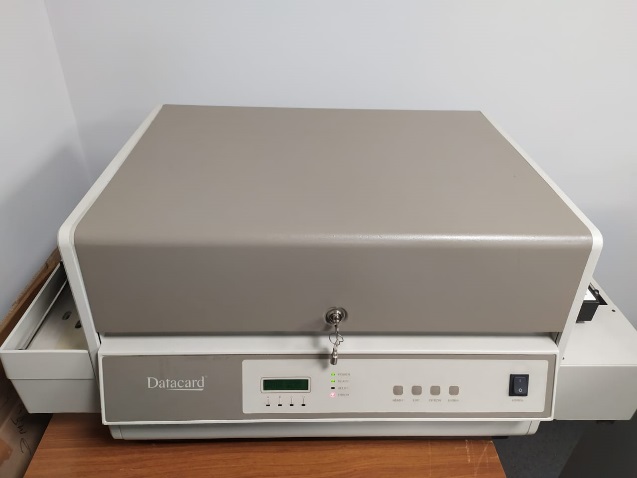 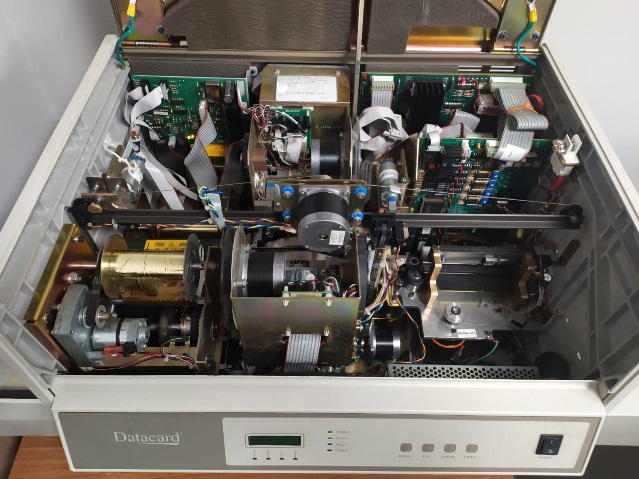 Заключение:Для дальнейшего использования оборудования в рамках эмиссии банковских карт необходимо взаимодействие с компанией Datacard для дальнейших получения и установки сертифицированного ПО, его поддержки, а также отдельной установки настроек для модулей SmartCard на вышеперечисленном оборудовании.Предметом реализации является наилучшее предложение на заключение договора купли/продажи персонализационного оборудования на следующих условиях:Количество: Оборудование должно быть реализовано единым лотом.Состав работ/услуг и специальные требования к работам/услугам: Указать, что передача оборудования осуществляется исключительно самовывозом по адресу в г. Москве: г. Москва, пр-т Андропова, д. 18/1.Этапы выполнения работ и описание ожидаемых результатов выполнения работ/оказания услуг: разместить предложение о продаже на ЭТП, реализовать оборудованиеПлатежные условия договора: предоплата 100%  Валюта договора: все суммы денежных средств должны быть выражены в рублях или условных единицах (у.е.). При этом 1 условная единица равна 1 рублю по курсу Центрального Банка России на день оплаты.Условия расчетов: для обеспечения надлежащего исполнения сторонами платежных и связанных с ними обязательств по Договору, а также для осуществления расчетных операций по Договору в кратчайшие сроки и с минимальными транзакционными издержками, а также для минимизации риска несвоевременных платежей, неплатежей и/или утраты денежных средств сторон, в т.ч. вследствие возможной неблагонадежности или неплатежеспособности банков-корреспондентов, все платежи и расчеты сторон по Договору должны осуществляться через банковские счета сторон, открытые в ПАО «МТС-Банк».Условия выполнения работ/оказания услуг:После покупки оборудования его забор осуществляется силами Покупателя на территории ПАО «МТС-Банк» по следующим адресам: г. Москва, пр-т Андропова, д. 18/1 в установленный срок.Срок исполнения обязательств Поставщика: Выполнение работ/оказание услуг должно быть осуществлено в срок до «30» апреля 2021 г.  Гарантийные обязательства Поставщика: Гарантийный срок на реализуемое оборудование не предоставляетсяТребования к послепродажному обслуживанию. Послепродажное обслуживание не осуществляетсяСпециальные требования к Покупателю. Реализация только на территории РФ, самовывоз ресурсами покупателя, документально подтвердить наличие лицензии на осуществление персонализации карт международных платежных систем при наличии таковой. Порядок формирования цены Договора. Стоимость определена по результатам анализа рынкаОборудованиеИнвентарный номерКоличествоЭмбоссер DC45060401-1151321